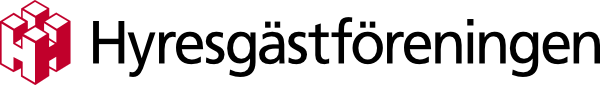 Pressmeddelande 2018-09-19Hyresgästföreningen kräver 3,7 miljoner kronor i skadestånd av LuleboHyresgästföreningen har lämnat in en ansökan till Hyresnämnden i Umeå med ett yrkande om 3,7 miljoner kronor i skadestånd av Lulebo. Lulebo har under augusti och september debiterat sina hyresgäster 12 kronor utöver den förhandlade hyran, utan att påkalla förhandling med Hyresgästföreningen.–  Hyresgästföreningen har meddelat Lulebo att de ska upphöra med framtida debitering och återbetala den felaktigt mottagna hyran. Trots detta håller Lulebo kvar den mottagna summan, 24 kronor per hyresgäst, och vi har nu tvingats kräva skadestånd, säger Niclas Sundell, chef juridikenheten.Skadeståndet gäller samtliga Lulebos lägenheter som omfattas av så kallad förhandlingsordning, 7400 stycken. Avtal om förhandlingsordning innebär bland annat att hyresvärden ska påkalla förhandling inför höjning av hyran, något som alltså inte skett.För mer information:Niclas Sundell, chef juridikenheten, 070-579 24 46Lars Baudin, vice ordförande Hyresgästföreningen Luleå, 070-693 63 38